Открытый урок на тему : «Согласные глухие звуки [x], [х'] , буква ХхЦели: познакомить учащихся с согласными глухими звуками [х], [х'], буквой Хх развивать речь, память, логическое мышление.Оборудование: учебник, предметные картинки, интерактивная доска, проектор, буквы и слоги.Ход урокаМобилизующая часть урока.Включение в учебную деятельность-Зачем вы пришли на урок?-Какую цель перед собой поставили?-Какие наказы вам дали родные, когда отправляли в школу? -Как вам спалось ночью? Кто из вас видел сны?-Какие «вежливые» слова говорят друг другу родители и дети перед сном?-Какие слова вы говорите родным утром, когда просыпаетесь?Ш Актуализация знанийПрочитайте текст на с. 37 «Азбуки». Соблюдайте постановку логического ударения.Какие «вежливые» слова говорят друг другу во время ужина, завтрака или обеда?О чем говорят, что его к обеду в меру бери, он драгоценность, им не сори? (О хлебе.)Какими словами, близкими по значению, можно заменить слово «хлеб»? (Хлебцы, буханка.)Постановка целей и определение темы урокаПроизнесите громко звук, с которого начинается слово «хлеб». Проанализируем слова «хижина», «хозяин».(Учитель подводит учащихся к тому, чтобы они догадались о целях и теме урока.)Работа по теме урока 1. Хлеб - наше богатство-Рассмотрите иллюстрацию в учебнике на с. 38.-Что изображено в центре?(Полотенце, каравай хлеба и солонка с солью.)-Что изображено в правом верхнем углу?-Кого принято встречать хлебом и солью? Предложение отведать хлеб с солью говорит о дружелюбии и гостеприимстве хозяев. Отказ же от предложенного угощения расценивался как серьезное оскорбление.-Для чего это делают?-Каким изображено солнышко?-Где выращивают хлеб?-Что изображено в нижней части иллюстрации?(Серп и пшеница.)-Какую роль в жизни человека играет пшеница?-Что изображено на заднем плане иллюстрации?(сельские дома.)-Почему вы решили, что это сельские дома?Почему солнцу, звездам и месяцу отведена большая часть иллюстрации? (От явлений природы зависит урожай зерновых.)-Прочитайте пословицы под картинкой. Чему они нас учат?(В пословицах содержится народная мудрость.)(Учитель вывешивает картину «Золотая рожь» и др. Заранее подготовленный ученик читает стихотворение А. Майкова.)Летний дождь «Золото, золото падает с неба!» —Дети кричат и бегут за дождем...«Полноте, дети, его мы сберем,Только сберем золотистым зерном В полных амбарах душистого хлеба!»VI. Знакомство со звуками [х] и [х’]-Проговорите предложения.Хорошие выросли хлеба.На столе много хлеба.-Сравните словосочетания: хорошие хлеба, много хлеба. -Сделайте звуко-буквенный анализ слова «хлеб».Хлеб     Хлеб — слово из 1 слога: Хлеб. Ударение ставится однозначно на единственную гласную в слове.Транскрипция слова: [хл’эп]х — [х] — согласный, непарный глухой, парный твёрдый л — [л’] — с о гл., непарный зв., сонорный, парный мягкий е — [э] — гласный, ударныйб — [п] — согласный, парный глухой, парный твёрдыйВ слове 4 буквы и 4 звука.-Проговорите предложение.Хирург сделал операцию.-Проведите звуко-буквенный анализ слова «хирург».Хирург - слово из 2 слогов: хи-рург. Ударение падает на 2-й слог. Транскрипция слова: [х’ирурк]х — [х — согласный, непарный глухой, парный мягкий и — [и] — гласный, безударныйp-p] — согласный, непарный звонкий, сонорный, парный твёрдый у — [у] — гласный, ударныйp—[p]— со гл., непарный звонкий, сонорный, парный твёрдый г — [к] — согласный, парный глухой, парный твёрдый В слове 6 букв и 6 звуков.-Поработаем над орфоэпическим произношением.-Как смеются мальчики? (Ха-ха-ха.)-Что можно сказать о звуке [х]? (Согласный, всегда глухой, твердый, не имеет парного звонкого согласного звука.)-Как бы смеялись девочки? (Хи-хи-хи.)-Что можно сказать о звуке [х’]? {Согласный, глухой непарный, мягкий звук.)                            СКАЗКА ПРО БУКВУ «X» (рассказывают дети)VII. Формирование новых знаний, умений и навыков.Постановка целей и задач урока.Фонетическая зарядка.-Как мы смеемся? (Ха-ха-ха!)— Каких домашних животных вы знаете?-Кто их пасет на лугах в весеннее и летнее время года?1. Дети рассматривают предметный рисунок и схему.                                            ПастухИзмените слово, поставив его во множественном числе.                                            ПастухиИз этих двух слов выделяются звуки [х], [х’].В слове пастух - звук [х] - согласный, глухой, твердый.В слове пастухи - звук [х’] - согласный, глухой, мягкий.2.Проводятся упражнения в слушании и распознавании звуков [X], [X’].-----Игра «Где звук?».-Определите место звука [х] в словах:ахать, хлеб, колхозник, пахать, входить, запах.-Дети хлопают в ладоши, если услышат звук [х]:Делано наспех - сделано на смех.Хлеб - всему голова.-----Игра «Кто внимательный?».Запомните слова со звуком [х], которые встретятся в рассказе.УТРО В ДЕРЕВНЕМы в деревне. Утро. Запел петух. Слышим звуки рожка. Кто это играет? Это пастух, он пасет колхозных овец. Рядом раскинулись хлебные поля. Идем в лес, встретили охотника, который собирает хворост. Рядом, на речке, ребята ловят рыбу. Хороша будет уха. Тихо кругом, красиво. Хорошо в деревне!              Физкультминутка3.На что похожа буква X ?Учитель показывает карточку с буквой Хх.X - забавная игрушка,Деревянная вертушка.Деревянная вертушка – Ветру вольному подружка. В. СтепановНЕ РОГА ТЫ МЫ, НЕ ЗЛЫ,Козлы мы, а не козлы,Держим мы в руках бревно,Чтоб не выпало оно .	Е. Тарлапан-На что еще похожа буква Х? (Ответы детей.)4.Печатание буквы Хх в тетрадях.▲ Чтение слогов-слияний.Обращается внимание на то, что в слогах хи и хе согласный звук мягкий. Слогов с буквами х и ы, я, ё не бывает.-Сравните письменные и печатные буквы X, х. Запишите их в Прописях на с. 15-16.(При работе с Прописями «Вако»: с. 24-25 тетради 4.)Прочитайте с доски и напечатайте.ха	ах	ухаху	ух	уходхо	ох	хорхе	ых	хорь—	Напишите слоги в Прописях на с. 15.—	Прочитайте слова-перевертыши: шорох - хорош.-Рассмотрите иллюстрацию в нижней части с. 39 учебника. Что вы видите? (Комбайн убирает хлеб.)-Кто управляет техникой? (Комбайнер.)—	Так кто же убирает хлеб? (Комбайнер на комбайне убирает хлеб.)Почему пшеничное поле называют золотым? Оно разве из золота сделано?—	Какие цветы растут в поле?-Кто знает, как сто лет назад выращивали и убирали хлеб? (Учитель объясняет значение слов «серп», «сноп».)—	Кто из вас был в деревне?-Как теперь выращивают, убирают хлеб?-Какую сельскохозяйственную технику вы знаете?(Сеялка, веялка, комбайн, трактор, сенокосилка.)-Прочитайте текст на с. 39 учебника с постановкой логического ударения на первое слово, затем на второе.—	Выделите главную мысль каждого предложения.-Почему осины дрожат от холода?—	Что появилось в мелких озерах?—	Что нужно успеть сделать до холодов?—	Какая техника выходит на поля?-Проведем слого-звуковой анализ слов «тракторы» и «комбайны».-Что можете сказать о написании некоторых букв в словах и их произношении?—	Запишите в словари: трактор, комбайн.— Проанализируйте и запишите на с. 15 Прописей слова «хлеб», «холода», «холод».5. Беседа о тех людях, которые трудятся на полях и фермах, обеспечивая жителей города хлебом, молоком, мясом, овощами и фруктами.6. Работа по картинкеСоставление предложений. Составление рассказа «Хлеб на нашем столе».Примерный текст.ХЛЕБ НА НАШЕМ СТОЛЕЛюди сеют пшеницу, рожь и овес. Когда зерна в колосьях поспевают, косари их скашивают. Колосья собирают в снопы и просушивают. Зерна хранят в зернохранилище. Из зернохранилища зерна везут на мельницу. Здесь их перемалывают в муку. Мука поступает на хлебозаводы и пекарни. Пекари пекут хлеб и другие кондитерские изделия.Таким образом хлеб оказывается на нашем столе.ФизкультминуткаХомка-хомка, хомячок,Полосатенький бочок Хомка раненько встает,Щечки моет,Шейку трет.Подметает Хомка хатку И выходит на зарядку.Раз, два, три, четыре, пять!Хомка хочет сильным стать.(Дети имитируют все движения хомячка.)▲ Чтение текста на с..39 Вопросы:- Какое время года наступит после осени?-	Что дрожит от холода?-	Какими становятся дни?-	Где появился ледок?-	Что надо убрать с полей до холодов?Итог урока.-	О какой букве узнали на уроке?-	Что особенно запомнилось?Трактортрактор — слово из 2 слогов: тра-ктор. Ударение падает на 1-й	слог.Транскрипция слова: [трактар]т — [т] — согласный, парный глухой, парный твёрдый р — [р] — согласный, непарный звонкий, сонорный, парный твёрдыйа — [а] — гласный, ударныйк — [к] — согласный, парный глухой, парный твёрдый т — [т] — согласный, парный глухой, парный твёрдый о — [а] — гласный, безударныйр — [р] — согласный, непарный звонкий, сонорный, парный твёрдыйВ слове 7 букв и 7 звуков. Цветовая схема: тракторКомбайнкомбайн — слово из 2 слогов: ком-байн. Ударение падает на 2-й	слог.Транскрипция слова: /камбай ’н]к — [к] — согласный, парный глухой, парный твёрдыйо — [а] — гласный, безударныйм — [м] — со гл. у непарный зв., сонорный, парный твёрдый б — [б] — согласный, парный звонкий, парный твёрдый а — [а] — гласный, ударныйй —[и] — согл., непарный зв.й, сонорный, непарный мягкий н — [н] — согл., непарный зв., сонорный, парный твёрдый В слове 7 букв и 7 звуков. Цветовая схема: комбайн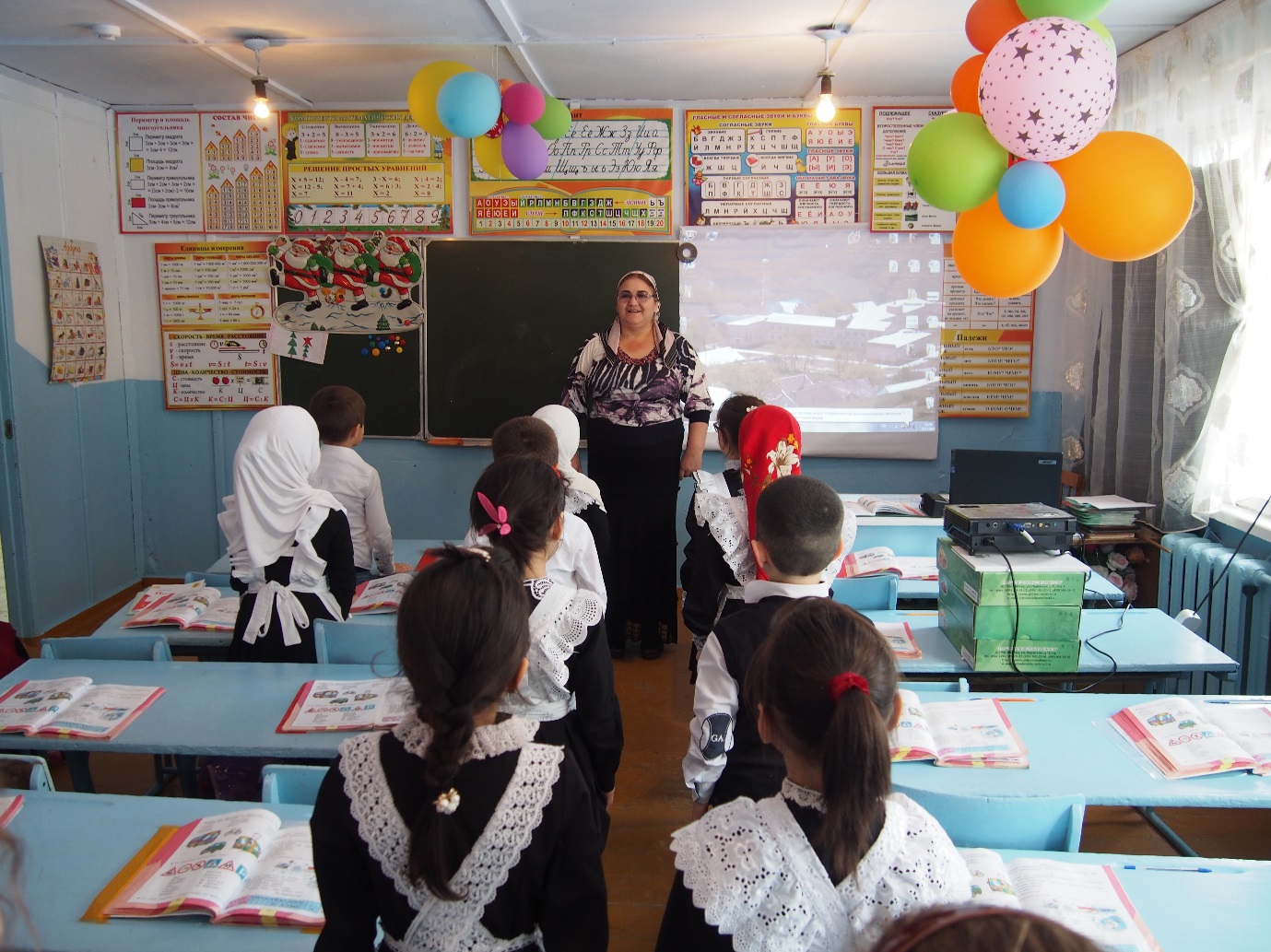 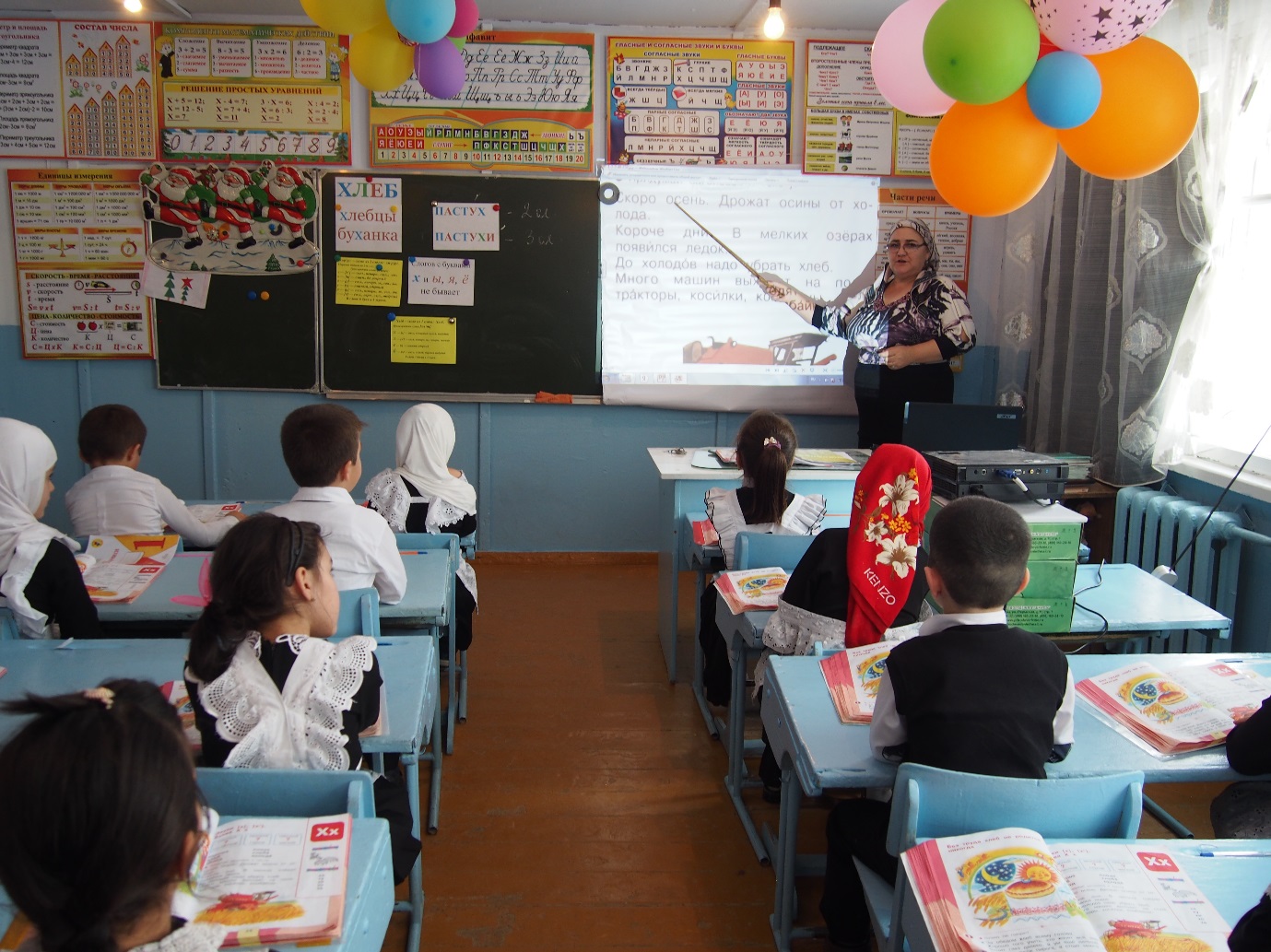 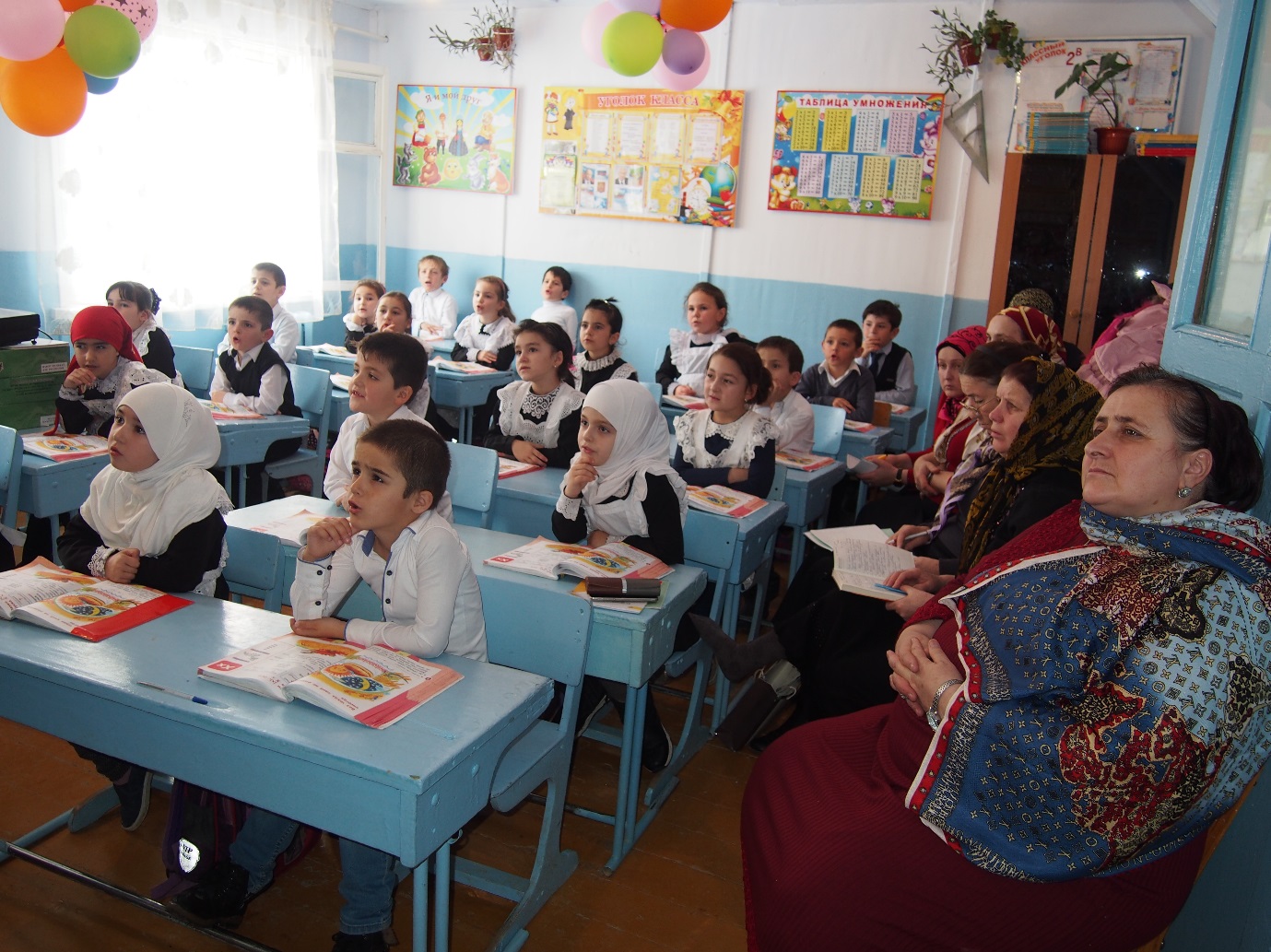 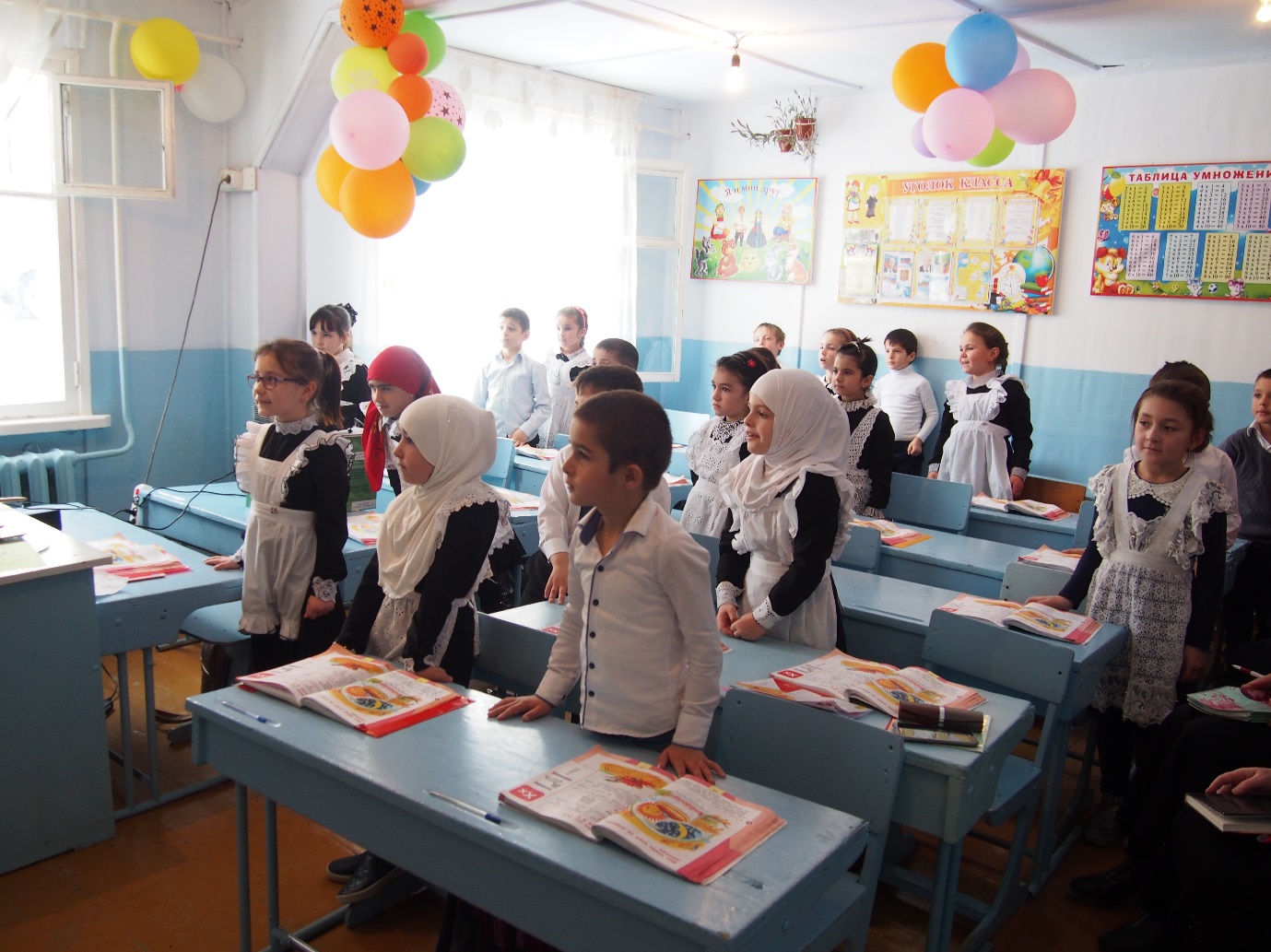 